Maine Chapter of The Wildlife Society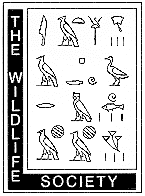 Student Support FundApplication Form - Group Award (maximum $1,000)Group Name: Group Name: Group Name: Group Name: Group Name:    Student Contact Name:   Student Contact Name:   Student Contact Name:   Student Contact Name:   Student Contact Name:   Student Contact Name:   Student Contact Name:   Student Contact Name:   Student Contact Name:   Student Contact Name:   Student Contact Name:   Student Contact Name:   Student Contact Name:   Address:    Address:    Address:    Address:    Phone:   Phone:   Email:   Email:College or University:College or University:College or University:College or University:College or University:College or University:College or University:College or University:College or University:   Degree Program:   Degree Program:   Degree Program:   Degree Program:   Degree Program:   Degree Program:   Degree Program:   Degree Program:Faculty or Staff Member Contact Name:Faculty or Staff Member Contact Name:Faculty or Staff Member Contact Name:Faculty or Staff Member Contact Name:Faculty or Staff Member Contact Name:Faculty or Staff Member Contact Name:Faculty or Staff Member Contact Name:Faculty or Staff Member Contact Name:Faculty or Staff Member Contact Name:Faculty or Staff Member Contact Name:Faculty or Staff Member Contact Name:Faculty or Staff Member Contact Name:Faculty or Staff Member Contact Name:Faculty or Staff Member Contact Name:Faculty or Staff Member Contact Name:Faculty or Staff Member Contact Name:Faculty or Staff Member Contact Name:Faculty or Staff Member Contact Name:Faculty or Staff Member Contact Name:   Phone:   Phone:   Email:Name of Event:Name of Event:Name of Event:Name of Event:Name of Event:Name of Event:   Location:   Location:   Location:   Location:Date(s):Date(s):Date(s):Date(s):Date(s):Date(s):Date(s):   Type of Event:   Type of Event:   Type of Event:   Type of Event:   Type of Event:   Type of Event:   Type of Event:Academic Course:Academic Course:Academic Course:Academic Course:Academic Course:Academic Course:Academic Course:Academic Course:Academic Course:Academic Course:Conference:Conference:Conference:Conference:Conference:Conference:Conference:Conference:Research:Research:Research:Research:Research:Research:Research:Meeting:Meeting:Meeting:Meeting:Meeting:Meeting:                                 Other (specify):                                 Other (specify):                                 Other (specify):                                 Other (specify):                                 Other (specify):                                 Other (specify):                                 Other (specify):                                 Other (specify):                                 Other (specify):                                 Other (specify):                                 Other (specify):                                 Other (specify):                                 Other (specify):                                 Other (specify):                                 Other (specify):   Number of Students:    Number of Students:    Number of Students:    Number of Students:    Number of Students:    Number of Students:    Number of Students:    Number of Students:    Number of Students:    Number of Students:    Number of Students: Undergraduates:Undergraduates:Undergraduates:Undergraduates:Undergraduates:Undergraduates:Undergraduates:Undergraduates:Undergraduates:Undergraduates:Graduates:Graduates:Graduates:Graduates:Graduates:Graduates:Graduates:Graduates:Graduates:Graduates:   Role(s) at Event (check all that apply):   Role(s) at Event (check all that apply):   Role(s) at Event (check all that apply):   Role(s) at Event (check all that apply):   Role(s) at Event (check all that apply):   Role(s) at Event (check all that apply):   Role(s) at Event (check all that apply):   Role(s) at Event (check all that apply):   Role(s) at Event (check all that apply):   Role(s) at Event (check all that apply):   Role(s) at Event (check all that apply):   Role(s) at Event (check all that apply):   Role(s) at Event (check all that apply):   Role(s) at Event (check all that apply):   Role(s) at Event (check all that apply):   Role(s) at Event (check all that apply):   Role(s) at Event (check all that apply):   Role(s) at Event (check all that apply):Attending:Attending:Attending:Attending:Attending:Attending:Attending:Attending:Presenting:Presenting:Presenting:Presenting:Presenting:Presenting:Presenting:Presenting:Presenting:Presenting:Competing:Competing:Competing:Competing:Competing:Competing:Competing:Competing:Competing: Volunteer: Volunteer: Volunteer: Volunteer: Volunteer: Volunteer: Volunteer: Volunteer: Volunteer:Other (specify):Other (specify):Other (specify):Other (specify):Other (specify):Other (specify):Other (specify):Other (specify):Other (specify):Other (specify):Other (specify):Other (specify):   If Presenting, Indicate Format:   If Presenting, Indicate Format:   If Presenting, Indicate Format:   If Presenting, Indicate Format:   If Presenting, Indicate Format:   If Presenting, Indicate Format:   If Presenting, Indicate Format:   If Presenting, Indicate Format:   If Presenting, Indicate Format:   If Presenting, Indicate Format:   If Presenting, Indicate Format:   If Presenting, Indicate Format:   If Presenting, Indicate Format:   If Presenting, Indicate Format:Paper:Paper:Paper:Paper:Paper:Paper:Poster:Poster:Poster:Poster:Poster:Poster:Round Table or Panel:Round Table or Panel:Round Table or Panel:Round Table or Panel:Round Table or Panel:Round Table or Panel:Round Table or Panel:Round Table or Panel:Round Table or Panel:Round Table or Panel:Round Table or Panel:Round Table or Panel:Round Table or Panel:Round Table or Panel:      Title of Presentation:      Title of Presentation:      Title of Presentation:      Title of Presentation:      Title of Presentation:      Title of Presentation:      Title of Presentation:      Title of Presentation:      Title of Presentation:      Title of Presentation:      Title of Presentation:      Title of Presentation:From what other sources have you requested funding?From what other sources have you requested funding?From what other sources have you requested funding?From what other sources have you requested funding?From what other sources have you requested funding?From what other sources have you requested funding?From what other sources have you requested funding?From what other sources have you requested funding?From what other sources have you requested funding?From what other sources have you requested funding?From what other sources have you requested funding?From what other sources have you requested funding?From what other sources have you requested funding?From what other sources have you requested funding?From what other sources have you requested funding?From what other sources have you requested funding?From what other sources have you requested funding?From what other sources have you requested funding?From what other sources have you requested funding?From what other sources have you requested funding?From what other sources have you requested funding?From what other sources have you requested funding?From what other sources have you requested funding?From what other sources have you requested funding?From what other sources have you requested funding?From what other sources have you requested funding?From what other sources have you requested funding?From what other sources have you requested funding?From what other sources have you requested funding?From what other sources have you requested funding?   Source:   Source:   Source:Amount:Amount:Amount:Amount:Amount:Amount:Amount:Amount:Amount:Secured?  Y  NSecured?  Y  NSecured?  Y  NSecured?  Y  NSecured?  Y  NSecured?  Y  NSecured?  Y  N   Source:   Source:   Source:Amount:Amount:Amount:Amount:Amount:Amount:Amount:Amount:Amount:Secured?  Y  NSecured?  Y  NSecured?  Y  NSecured?  Y  NSecured?  Y  NSecured?  Y  NSecured?  Y  NAnticipated Expenses:Anticipated Expenses:Anticipated Expenses:Anticipated Expenses:Anticipated Expenses:Anticipated Expenses:Anticipated Expenses:Anticipated Expenses:Anticipated Expenses:Anticipated Expenses:Anticipated Expenses:Anticipated Expenses:Anticipated Expenses:Anticipated Expenses:Anticipated Expenses:Anticipated Expenses:Anticipated Expenses:Anticipated Expenses:Anticipated Expenses:Anticipated Expenses:Anticipated Expenses:Anticipated Expenses:Anticipated Expenses:   Registration fees:  $   Registration fees:  $   Registration fees:  $   Registration fees:  $   Registration fees:  $   Registration fees:  $   Registration fees:  $   Registration fees:  $   Registration fees:  $   Registration fees:  $   Travel:                     $   Travel:                     $   Travel:                     $   Travel:                     $   Travel:                     $   Travel:                     $   Travel:                     $   Travel:                     $   Travel:                     $   Travel:                     $ Mode: Mode: Mode: Mode: Mode: Mode: Mode: Mode:Air:Air:Air:Car:Car:Car:Car:Car:Bus:Bus:Bus:Bus:Bus:Train:Train:Train:   Meals:                     $   Meals:                     $   Meals:                     $   Meals:                     $   Meals:                     $   Meals:                     $   Meals:                     $   Meals:                     $   Meals:                     $   Meals:                     $   Lodging:                  $   Lodging:                  $   Lodging:                  $   Lodging:                  $   Lodging:                  $   Lodging:                  $   Lodging:                  $   Lodging:                  $   Lodging:                  $   Lodging:                  $      Total Expenses:  $      Total Expenses:  $      Total Expenses:  $      Total Expenses:  $      Total Expenses:  $      Total Expenses:  $      Total Expenses:  $      Total Expenses:  $      Total Expenses:  $      Total Expenses:  $Amount requested from the MC TWS Student Support Fund:  $Amount requested from the MC TWS Student Support Fund:  $Amount requested from the MC TWS Student Support Fund:  $Amount requested from the MC TWS Student Support Fund:  $Amount requested from the MC TWS Student Support Fund:  $Amount requested from the MC TWS Student Support Fund:  $Amount requested from the MC TWS Student Support Fund:  $Amount requested from the MC TWS Student Support Fund:  $Amount requested from the MC TWS Student Support Fund:  $Amount requested from the MC TWS Student Support Fund:  $Amount requested from the MC TWS Student Support Fund:  $Amount requested from the MC TWS Student Support Fund:  $Amount requested from the MC TWS Student Support Fund:  $Amount requested from the MC TWS Student Support Fund:  $Amount requested from the MC TWS Student Support Fund:  $Amount requested from the MC TWS Student Support Fund:  $Amount requested from the MC TWS Student Support Fund:  $Amount requested from the MC TWS Student Support Fund:  $Amount requested from the MC TWS Student Support Fund:  $Amount requested from the MC TWS Student Support Fund:  $Amount requested from the MC TWS Student Support Fund:  $Amount requested from the MC TWS Student Support Fund:  $Amount requested from the MC TWS Student Support Fund:  $Amount requested from the MC TWS Student Support Fund:  $Amount requested from the MC TWS Student Support Fund:  $Amount requested from the MC TWS Student Support Fund:  $Amount requested from the MC TWS Student Support Fund:  $Amount requested from the MC TWS Student Support Fund:  $Amount requested from the MC TWS Student Support Fund:  $Amount requested from the MC TWS Student Support Fund:  $Amount requested from the MC TWS Student Support Fund:  $Amount requested from the MC TWS Student Support Fund:  $Amount requested from the MC TWS Student Support Fund:  $   Have you been awarded a TWS Student Support Fund Award previously?  Y  N   Have you been awarded a TWS Student Support Fund Award previously?  Y  N   Have you been awarded a TWS Student Support Fund Award previously?  Y  N   Have you been awarded a TWS Student Support Fund Award previously?  Y  N   Have you been awarded a TWS Student Support Fund Award previously?  Y  N   Have you been awarded a TWS Student Support Fund Award previously?  Y  N   Have you been awarded a TWS Student Support Fund Award previously?  Y  N   Have you been awarded a TWS Student Support Fund Award previously?  Y  N   Have you been awarded a TWS Student Support Fund Award previously?  Y  N   Have you been awarded a TWS Student Support Fund Award previously?  Y  N   Have you been awarded a TWS Student Support Fund Award previously?  Y  N   Have you been awarded a TWS Student Support Fund Award previously?  Y  N   Have you been awarded a TWS Student Support Fund Award previously?  Y  N   Have you been awarded a TWS Student Support Fund Award previously?  Y  N   Have you been awarded a TWS Student Support Fund Award previously?  Y  N   Have you been awarded a TWS Student Support Fund Award previously?  Y  N   Have you been awarded a TWS Student Support Fund Award previously?  Y  N   Have you been awarded a TWS Student Support Fund Award previously?  Y  N   Have you been awarded a TWS Student Support Fund Award previously?  Y  N   Have you been awarded a TWS Student Support Fund Award previously?  Y  N   Have you been awarded a TWS Student Support Fund Award previously?  Y  N   Have you been awarded a TWS Student Support Fund Award previously?  Y  N   Have you been awarded a TWS Student Support Fund Award previously?  Y  N   Have you been awarded a TWS Student Support Fund Award previously?  Y  N   Have you been awarded a TWS Student Support Fund Award previously?  Y  N   Have you been awarded a TWS Student Support Fund Award previously?  Y  N   Have you been awarded a TWS Student Support Fund Award previously?  Y  N   Have you been awarded a TWS Student Support Fund Award previously?  Y  N   Have you been awarded a TWS Student Support Fund Award previously?  Y  N   Have you been awarded a TWS Student Support Fund Award previously?  Y  N   Have you been awarded a TWS Student Support Fund Award previously?  Y  N   Have you been awarded a TWS Student Support Fund Award previously?  Y  N   Have you been awarded a TWS Student Support Fund Award previously?  Y  N   Have you been awarded a TWS Student Support Fund Award previously?  Y  N   Have you been awarded a TWS Student Support Fund Award previously?  Y  N   Have you been awarded a TWS Student Support Fund Award previously?  Y  N   Have you been awarded a TWS Student Support Fund Award previously?  Y  N   Have you been awarded a TWS Student Support Fund Award previously?  Y  N   Have you been awarded a TWS Student Support Fund Award previously?  Y  N   Have you been awarded a TWS Student Support Fund Award previously?  Y  N   Have you been awarded a TWS Student Support Fund Award previously?  Y  N   Have you been awarded a TWS Student Support Fund Award previously?  Y  N   Have you been awarded a TWS Student Support Fund Award previously?  Y  N   Have you been awarded a TWS Student Support Fund Award previously?  Y  N   Have you been awarded a TWS Student Support Fund Award previously?  Y  N   Have you been awarded a TWS Student Support Fund Award previously?  Y  NWill you commit to writing a letter to the Maine Chapter reflecting on your experience or giving a 10 to 15 minute presentation at a Chapter meeting?  Y  NWill you commit to writing a letter to the Maine Chapter reflecting on your experience or giving a 10 to 15 minute presentation at a Chapter meeting?  Y  NWill you commit to writing a letter to the Maine Chapter reflecting on your experience or giving a 10 to 15 minute presentation at a Chapter meeting?  Y  NWill you commit to writing a letter to the Maine Chapter reflecting on your experience or giving a 10 to 15 minute presentation at a Chapter meeting?  Y  NWill you commit to writing a letter to the Maine Chapter reflecting on your experience or giving a 10 to 15 minute presentation at a Chapter meeting?  Y  NWill you commit to writing a letter to the Maine Chapter reflecting on your experience or giving a 10 to 15 minute presentation at a Chapter meeting?  Y  NWill you commit to writing a letter to the Maine Chapter reflecting on your experience or giving a 10 to 15 minute presentation at a Chapter meeting?  Y  NWill you commit to writing a letter to the Maine Chapter reflecting on your experience or giving a 10 to 15 minute presentation at a Chapter meeting?  Y  NWill you commit to writing a letter to the Maine Chapter reflecting on your experience or giving a 10 to 15 minute presentation at a Chapter meeting?  Y  NWill you commit to writing a letter to the Maine Chapter reflecting on your experience or giving a 10 to 15 minute presentation at a Chapter meeting?  Y  NWill you commit to writing a letter to the Maine Chapter reflecting on your experience or giving a 10 to 15 minute presentation at a Chapter meeting?  Y  NWill you commit to writing a letter to the Maine Chapter reflecting on your experience or giving a 10 to 15 minute presentation at a Chapter meeting?  Y  NWill you commit to writing a letter to the Maine Chapter reflecting on your experience or giving a 10 to 15 minute presentation at a Chapter meeting?  Y  NWill you commit to writing a letter to the Maine Chapter reflecting on your experience or giving a 10 to 15 minute presentation at a Chapter meeting?  Y  NWill you commit to writing a letter to the Maine Chapter reflecting on your experience or giving a 10 to 15 minute presentation at a Chapter meeting?  Y  NWill you commit to writing a letter to the Maine Chapter reflecting on your experience or giving a 10 to 15 minute presentation at a Chapter meeting?  Y  NWill you commit to writing a letter to the Maine Chapter reflecting on your experience or giving a 10 to 15 minute presentation at a Chapter meeting?  Y  NWill you commit to writing a letter to the Maine Chapter reflecting on your experience or giving a 10 to 15 minute presentation at a Chapter meeting?  Y  NWill you commit to writing a letter to the Maine Chapter reflecting on your experience or giving a 10 to 15 minute presentation at a Chapter meeting?  Y  NWill you commit to writing a letter to the Maine Chapter reflecting on your experience or giving a 10 to 15 minute presentation at a Chapter meeting?  Y  NWill you commit to writing a letter to the Maine Chapter reflecting on your experience or giving a 10 to 15 minute presentation at a Chapter meeting?  Y  NWill you commit to writing a letter to the Maine Chapter reflecting on your experience or giving a 10 to 15 minute presentation at a Chapter meeting?  Y  NWill you commit to writing a letter to the Maine Chapter reflecting on your experience or giving a 10 to 15 minute presentation at a Chapter meeting?  Y  NWill you commit to writing a letter to the Maine Chapter reflecting on your experience or giving a 10 to 15 minute presentation at a Chapter meeting?  Y  NWill you commit to writing a letter to the Maine Chapter reflecting on your experience or giving a 10 to 15 minute presentation at a Chapter meeting?  Y  NWill you commit to writing a letter to the Maine Chapter reflecting on your experience or giving a 10 to 15 minute presentation at a Chapter meeting?  Y  NWill you commit to writing a letter to the Maine Chapter reflecting on your experience or giving a 10 to 15 minute presentation at a Chapter meeting?  Y  NWill you commit to writing a letter to the Maine Chapter reflecting on your experience or giving a 10 to 15 minute presentation at a Chapter meeting?  Y  NWill you commit to writing a letter to the Maine Chapter reflecting on your experience or giving a 10 to 15 minute presentation at a Chapter meeting?  Y  NWill you commit to writing a letter to the Maine Chapter reflecting on your experience or giving a 10 to 15 minute presentation at a Chapter meeting?  Y  NWill you commit to writing a letter to the Maine Chapter reflecting on your experience or giving a 10 to 15 minute presentation at a Chapter meeting?  Y  NWill you commit to writing a letter to the Maine Chapter reflecting on your experience or giving a 10 to 15 minute presentation at a Chapter meeting?  Y  NWill you commit to writing a letter to the Maine Chapter reflecting on your experience or giving a 10 to 15 minute presentation at a Chapter meeting?  Y  NWill you commit to writing a letter to the Maine Chapter reflecting on your experience or giving a 10 to 15 minute presentation at a Chapter meeting?  Y  NWill you commit to writing a letter to the Maine Chapter reflecting on your experience or giving a 10 to 15 minute presentation at a Chapter meeting?  Y  NWill you commit to writing a letter to the Maine Chapter reflecting on your experience or giving a 10 to 15 minute presentation at a Chapter meeting?  Y  NWill you commit to writing a letter to the Maine Chapter reflecting on your experience or giving a 10 to 15 minute presentation at a Chapter meeting?  Y  NWill you commit to writing a letter to the Maine Chapter reflecting on your experience or giving a 10 to 15 minute presentation at a Chapter meeting?  Y  NWill you commit to writing a letter to the Maine Chapter reflecting on your experience or giving a 10 to 15 minute presentation at a Chapter meeting?  Y  NWill you commit to writing a letter to the Maine Chapter reflecting on your experience or giving a 10 to 15 minute presentation at a Chapter meeting?  Y  NWill you commit to writing a letter to the Maine Chapter reflecting on your experience or giving a 10 to 15 minute presentation at a Chapter meeting?  Y  NWill you commit to writing a letter to the Maine Chapter reflecting on your experience or giving a 10 to 15 minute presentation at a Chapter meeting?  Y  NWill you commit to writing a letter to the Maine Chapter reflecting on your experience or giving a 10 to 15 minute presentation at a Chapter meeting?  Y  NWill you commit to writing a letter to the Maine Chapter reflecting on your experience or giving a 10 to 15 minute presentation at a Chapter meeting?  Y  NWill you commit to writing a letter to the Maine Chapter reflecting on your experience or giving a 10 to 15 minute presentation at a Chapter meeting?  Y  NWill you commit to writing a letter to the Maine Chapter reflecting on your experience or giving a 10 to 15 minute presentation at a Chapter meeting?  Y  NWill you commit to writing a letter to the Maine Chapter reflecting on your experience or giving a 10 to 15 minute presentation at a Chapter meeting?  Y  NWill you commit to writing a letter to the Maine Chapter reflecting on your experience or giving a 10 to 15 minute presentation at a Chapter meeting?  Y  NWill you commit to writing a letter to the Maine Chapter reflecting on your experience or giving a 10 to 15 minute presentation at a Chapter meeting?  Y  NWill you commit to writing a letter to the Maine Chapter reflecting on your experience or giving a 10 to 15 minute presentation at a Chapter meeting?  Y  NWill you commit to writing a letter to the Maine Chapter reflecting on your experience or giving a 10 to 15 minute presentation at a Chapter meeting?  Y  NWill you commit to writing a letter to the Maine Chapter reflecting on your experience or giving a 10 to 15 minute presentation at a Chapter meeting?  Y  N